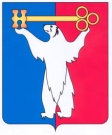 АДМИНИСТРАЦИЯ ГОРОДА НОРИЛЬСКАКРАСНОЯРСКОГО КРАЯРАСПОРЯЖЕНИЕ28.05.2013					г. Норильск				         № 209-оргО проведении смотр-конкурса защитных сооружений гражданской обороны на лучшее содержание и использование защитных сооружений гражданской обороны на территории муниципального образования город Норильск	В целях улучшения содержания и эксплуатации защитных сооружений гражданской обороны, поддержания их в постоянной готовности к приему укрываемых, рациональному использованию в хозяйственных целях и распространения лучшего опыта их содержания, согласно Плану основных мероприятий муниципального образования город Норильск в области гражданской обороны, предупреждения и ликвидации чрезвычайных ситуаций, обеспечению пожарной безопасности и безопасности людей на водных объектах на 2013 год,1. Организовать и провести в период с 09.09.2013 по 23.09.2013 смотр-конкурс защитных сооружений гражданской обороны на лучшее содержание и использование защитных сооружений гражданской обороны на территории муниципального образования город Норильск (далее - смотр-конкурс ЗС ГО).2. Начальнику Управления  по делам гражданской обороны и чрезвычайным ситуациям Администрации города Норильска А.В.Магерову в срок не позднее 17.06.2013 своим приказом утвердить: персональный состав комиссии по оценке состояния защитных сооружений гражданской обороны на территории муниципального образования город Норильск (далее – Комиссия); список участников смотр-конкурса ЗС ГО  и план-график проведения смотр-конкурса ЗС ГО. 3. Комиссии по проведению смотр-конкурса ЗС ГО в своей работе руководствоваться приказом Министерства Российской Федерации по делам гражданской обороны, чрезвычайным ситуациям и ликвидации последствий стихийных бедствий от 15.12.2002 № 583 «Об утверждении и введении в действие Правил эксплуатации защитных сооружений гражданской обороны» и Положением по проведению смотра-конкурса защитных сооружений гражданской обороны на лучшее содержание и использование защитных сооружений гражданской обороны на территории муниципального образования город Норильск, утвержденным   распоряжением  Администрации  города  Норильска  от  23.03.2012 № 130-орг.4. Руководителям организаций, осуществляющим свою деятельность на территории муниципального образования город Норильск, желающим принять участие в смотр-конкурсе ЗС ГО,  информировать Управление по делам гражданской обороны и чрезвычайным ситуациям Администрации города Норильска о готовности защитных сооружений гражданской обороны к смотр-конкурсу ЗС ГО не позднее 02.09.2013.5. Итоговый акт по результатам проведения смотр-конкурса ЗС ГО предоставить мне на утверждение не позднее десяти рабочих дней с даты окончания смотр-конкурса ЗС ГО. 6. Опубликовать настоящее распоряжение в газете «Заполярная правда» и разместить его на официальном сайте муниципального образования город Норильск. И.о. Руководителя Администрации города Норильска	                       И.В. Перетятко